Technical working party for fruit cropSForty-Fifth SessionMarrakesh, Morocco, from May 26 to 30, 2014revision to document twf/45/31PARTIAL REVISION OF THE test guidelines for Mandarins (Citrus L.-Group 1) (document TG/201/1)Document prepared by an expert from the European Union1.	This document contains the presentation made by an expert from the European Union with regard to the partial revision of the Test Guidelines for Mandarin (TG/201/1) and the report on developments for the ring test concerning the proposed new characteristic “Fruit: number of seeds (controlled manual cross-pollination)”. 2.	Copies of the presentations made at the forty-fifth session of the Technical Working Party for Fruit Crops (TWF) by the participants at the subgroup are reproduced in documents TWF/45/31 Add. and TWF/45/31 Add.2 Rev.[Annex follows]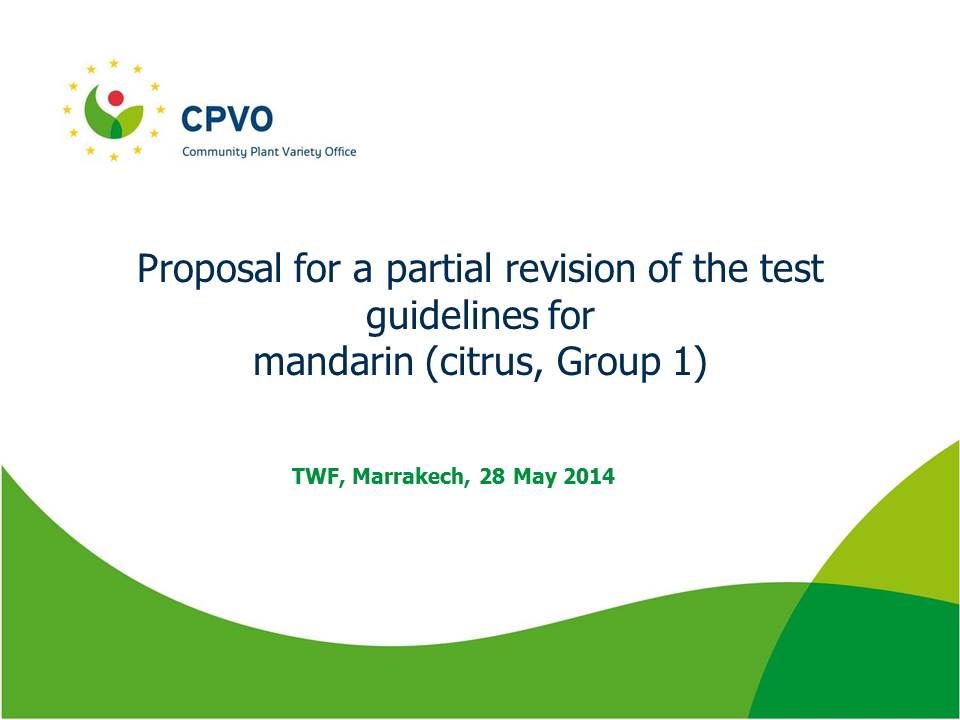 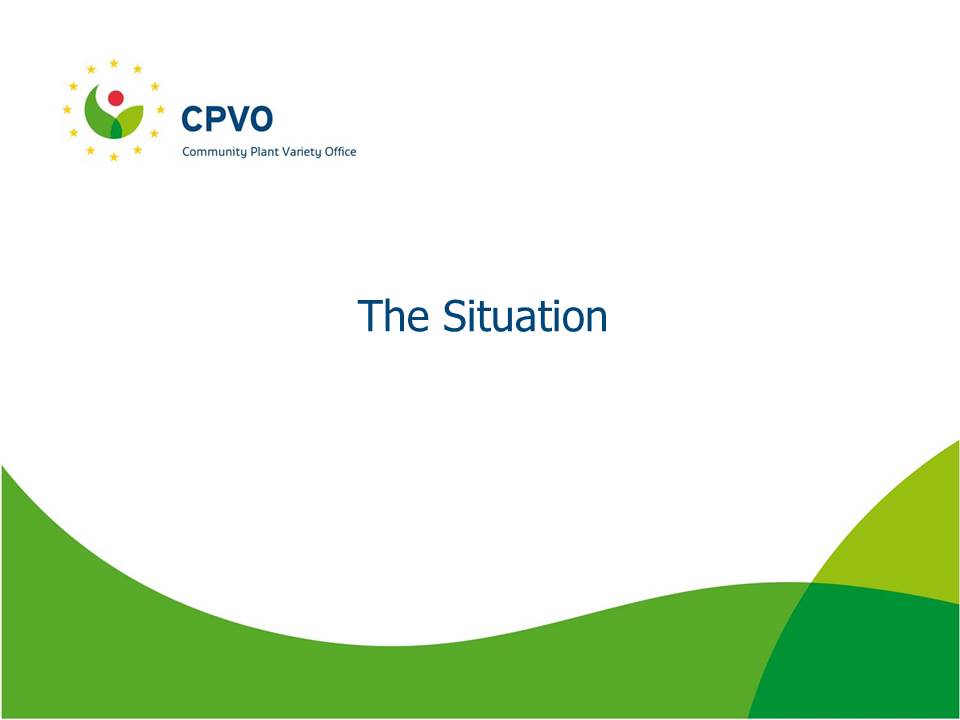 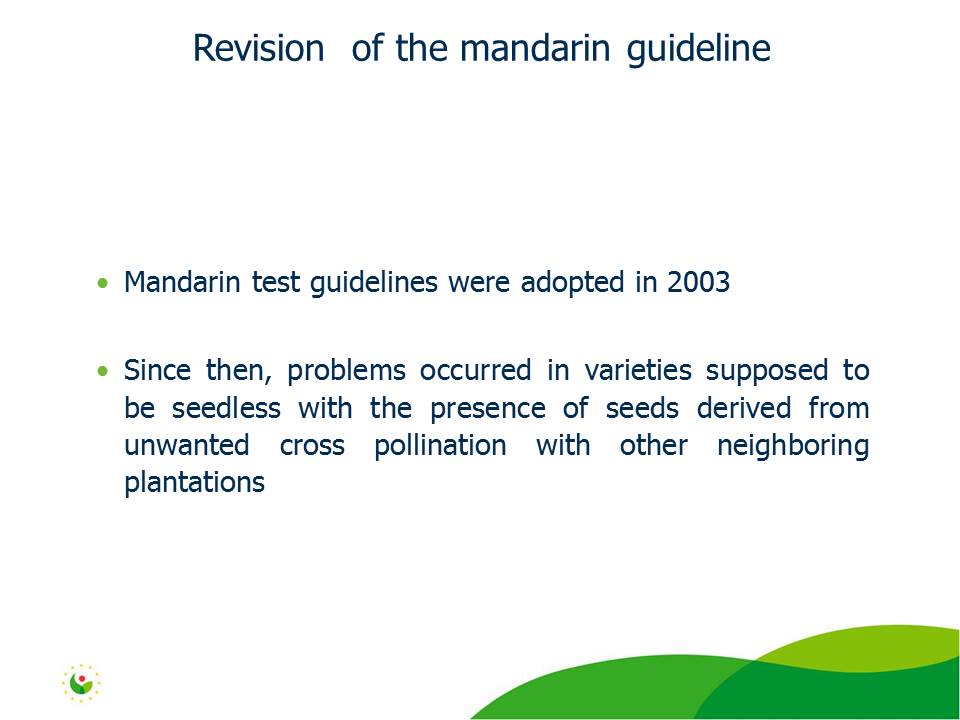 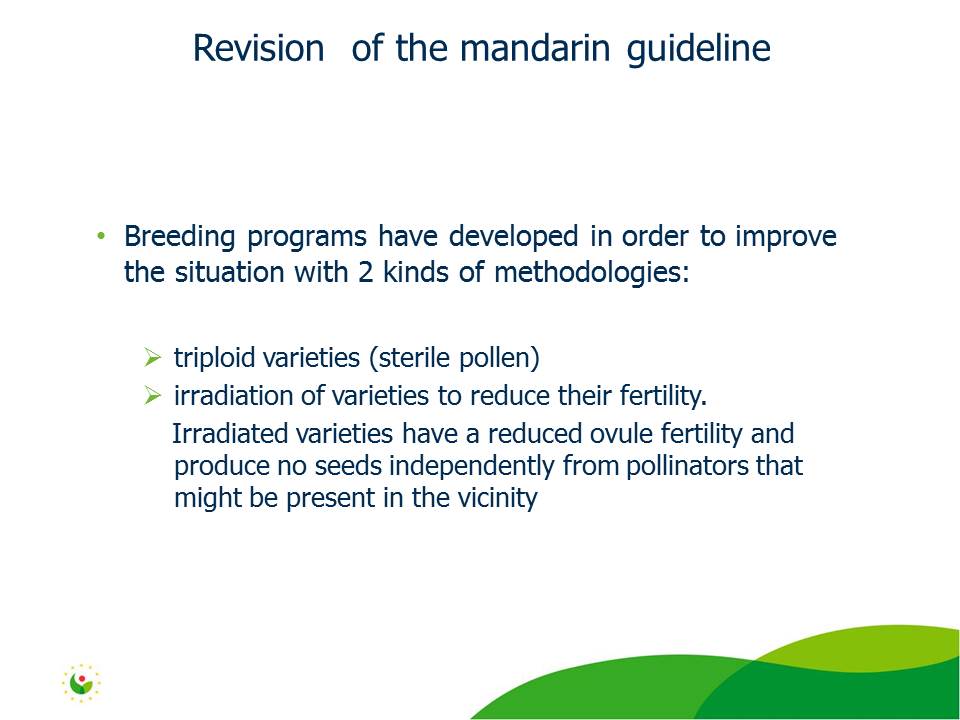 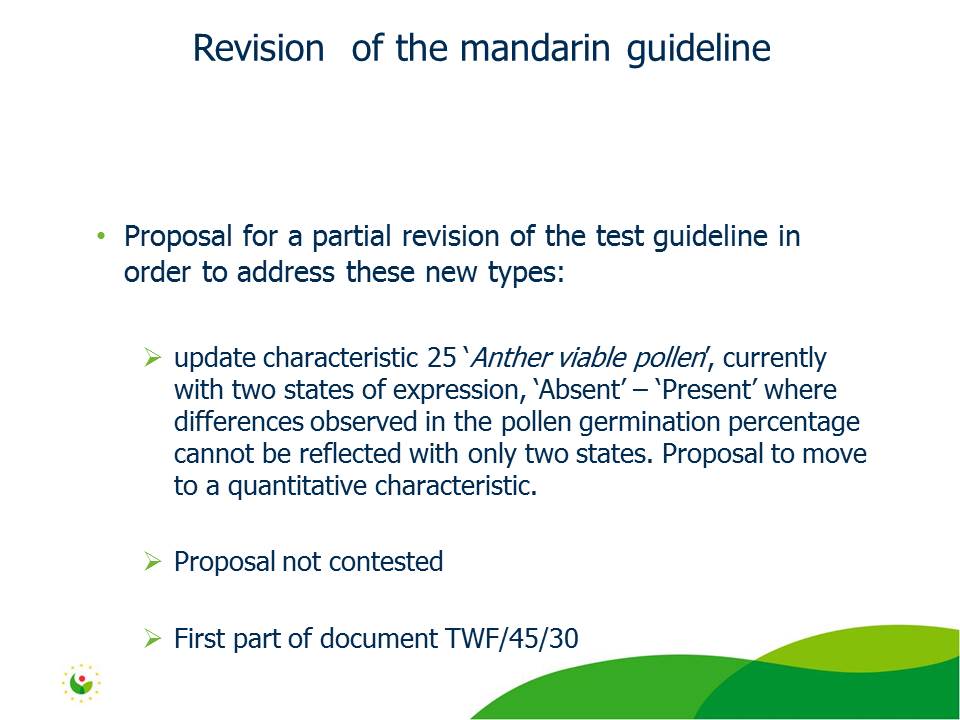 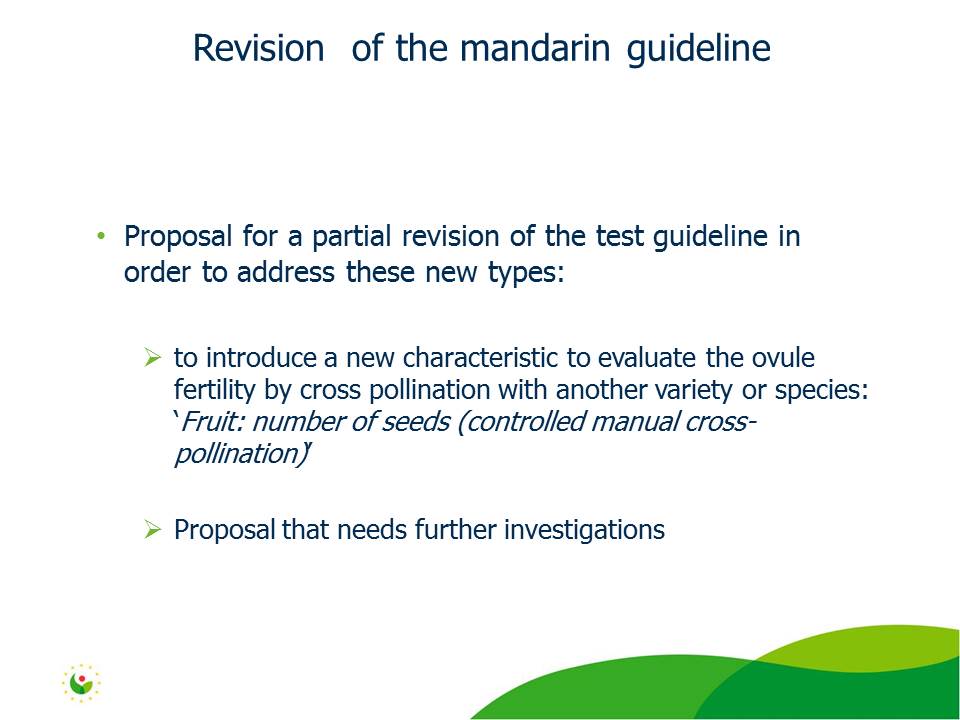 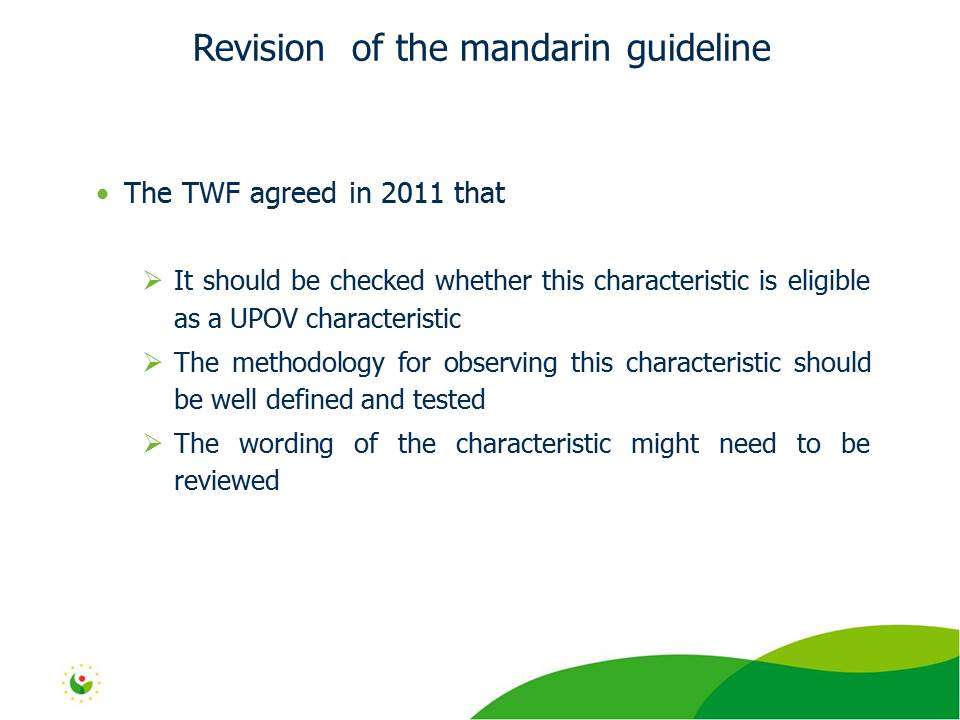 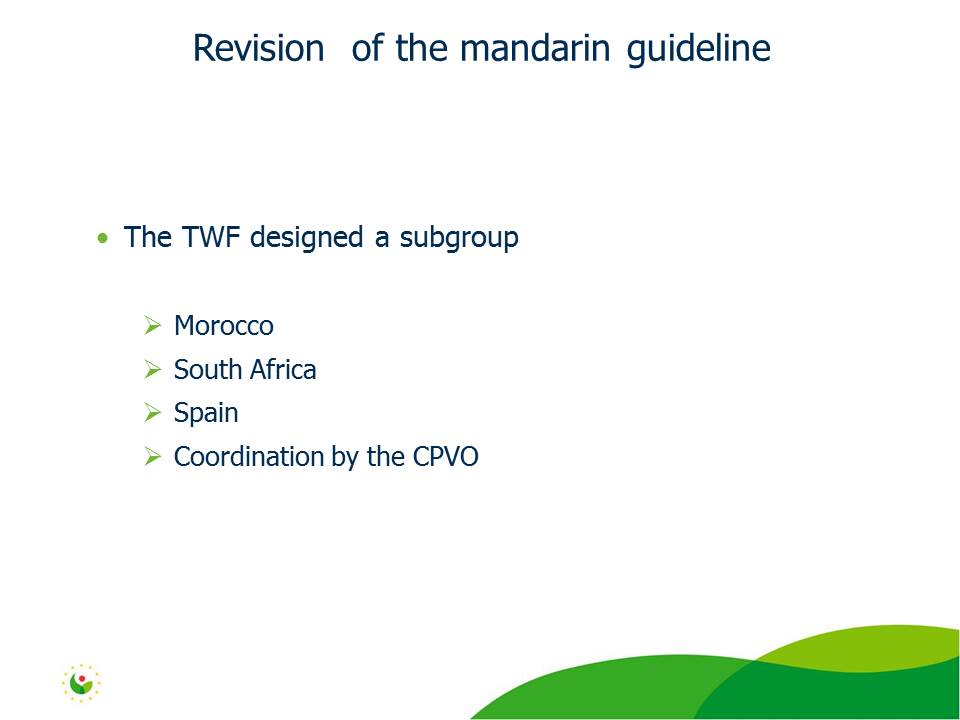 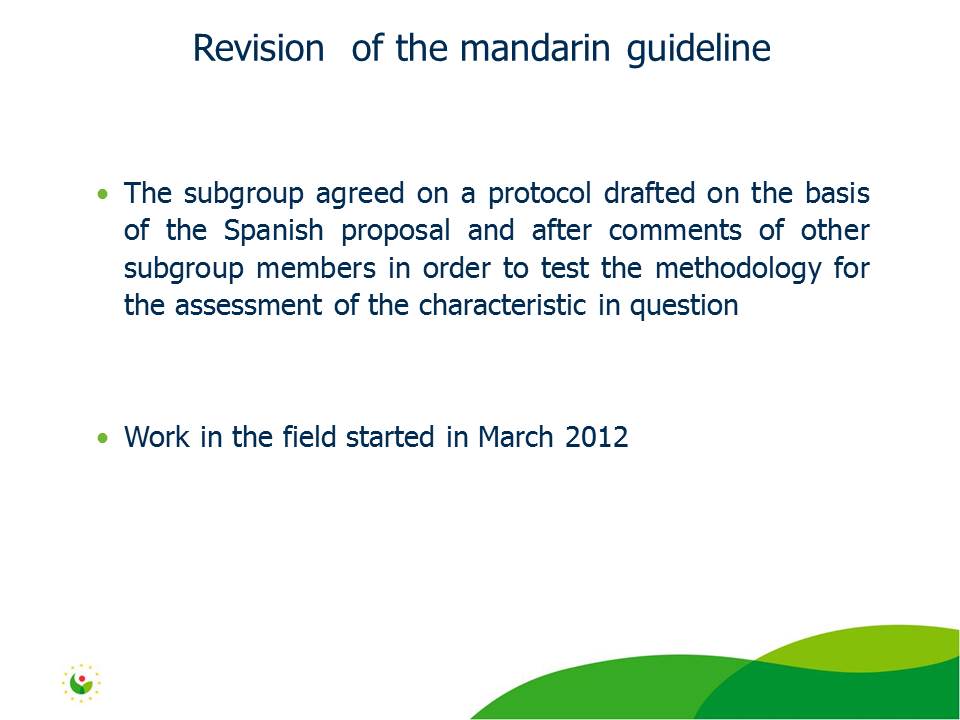 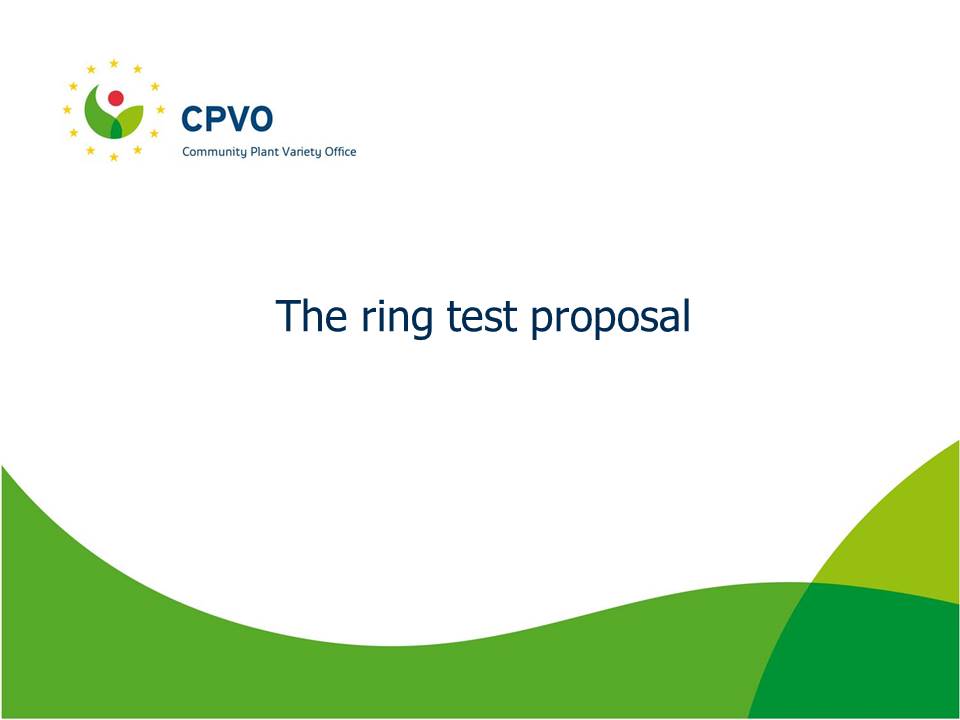 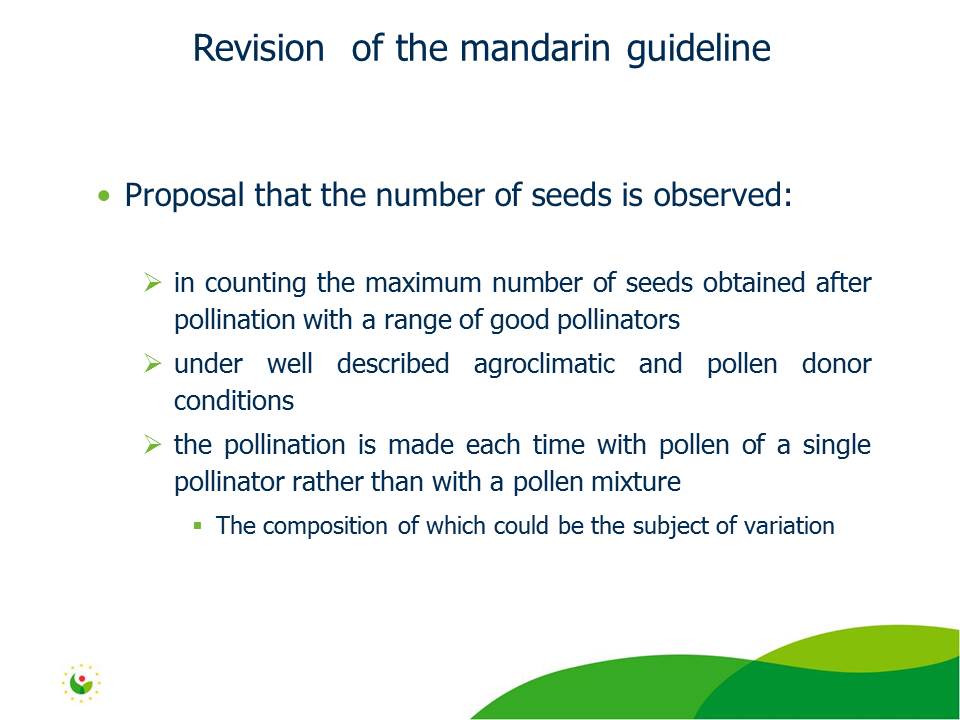 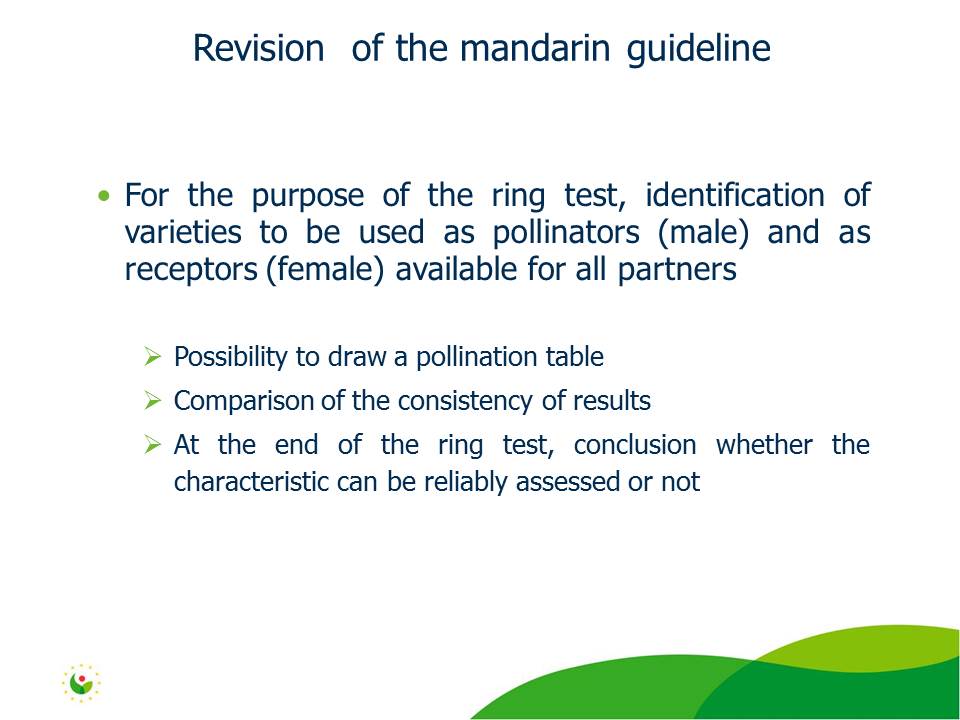 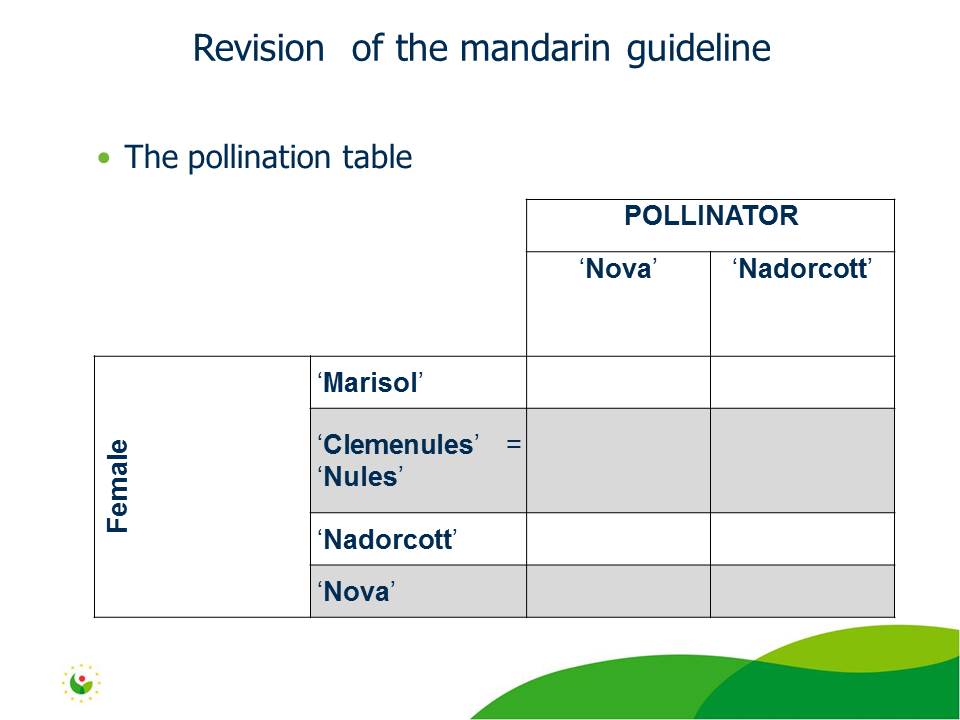 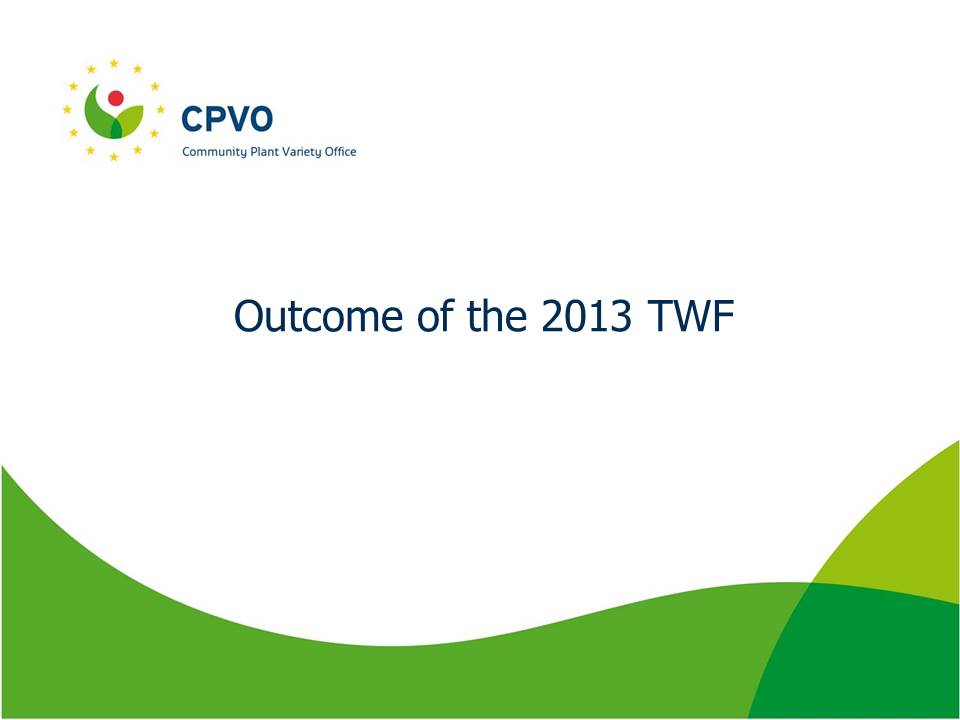 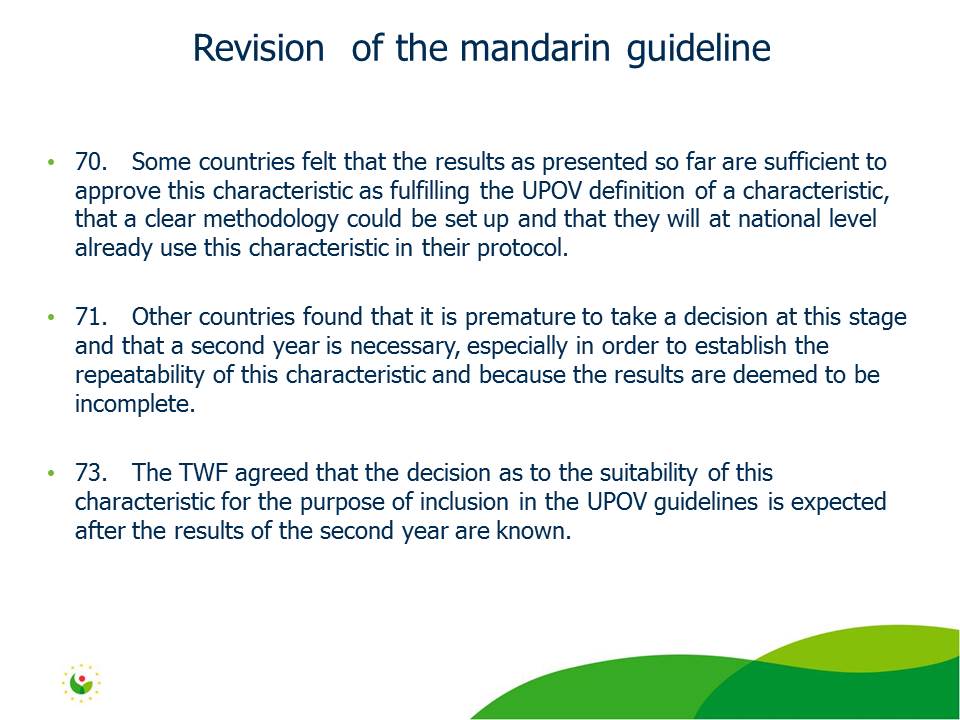 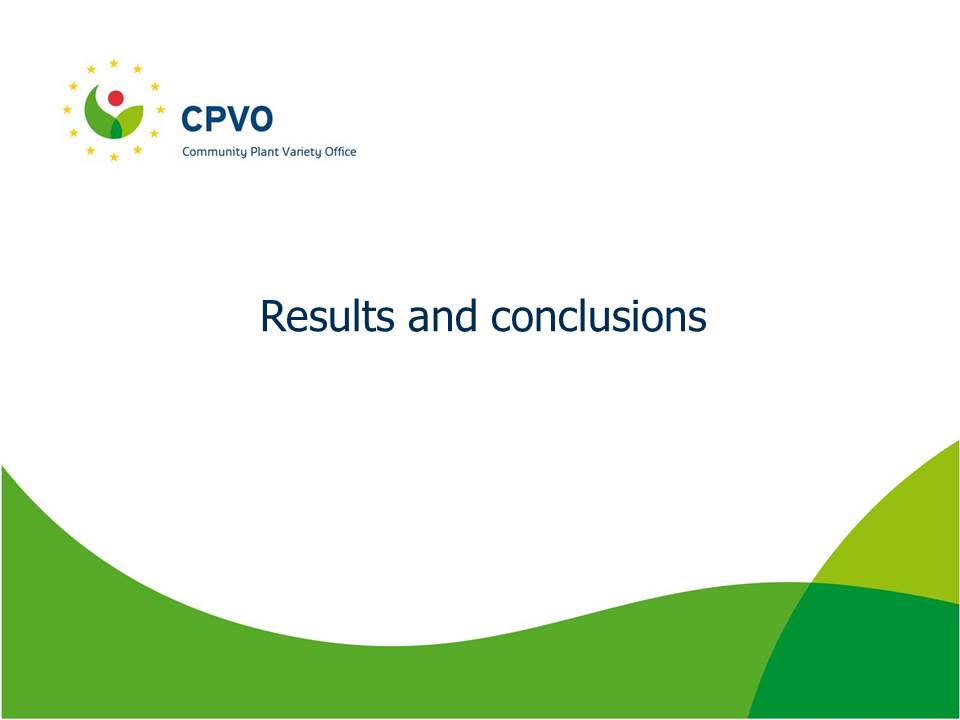 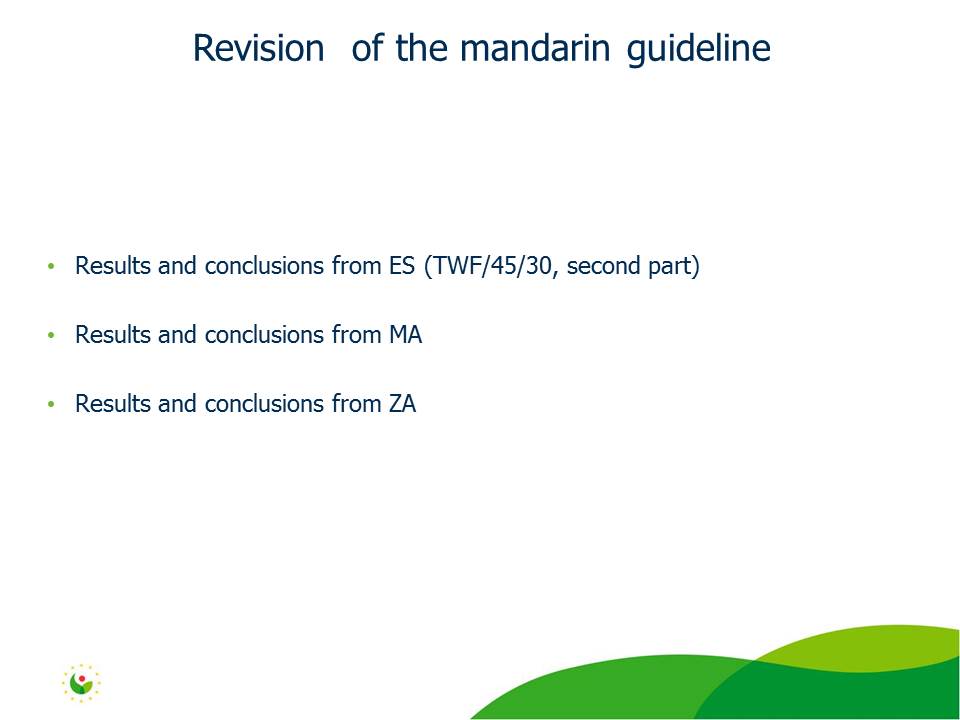 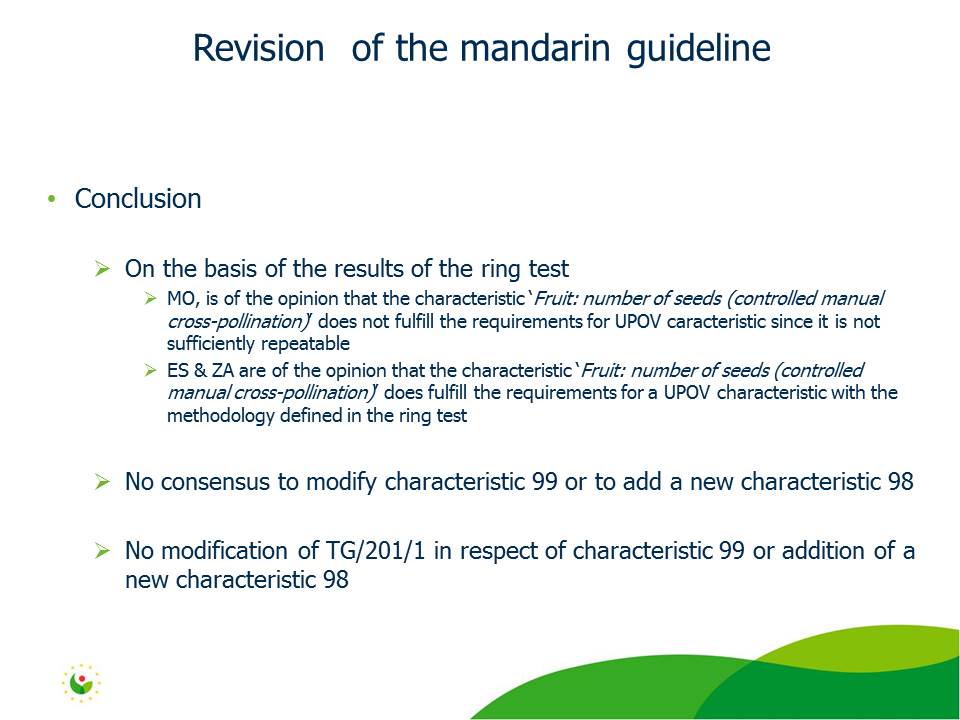 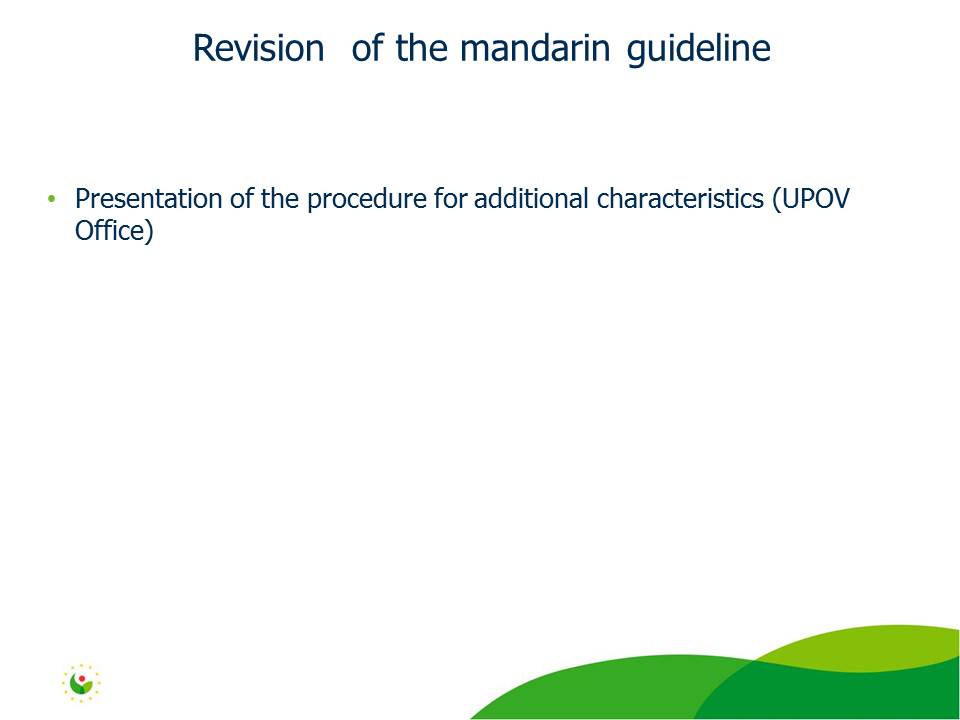 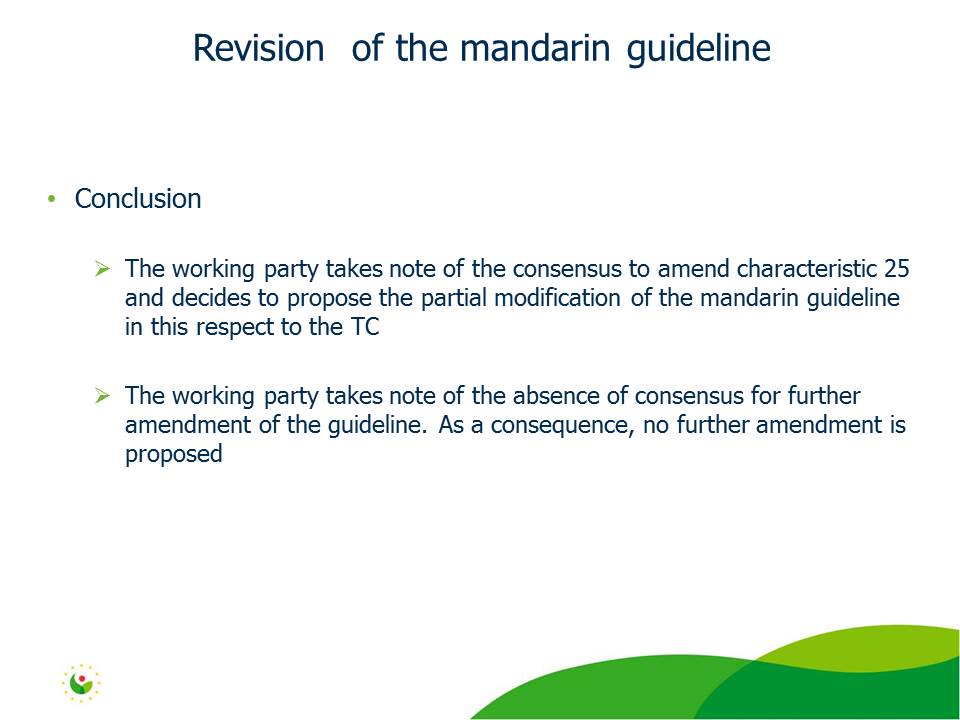 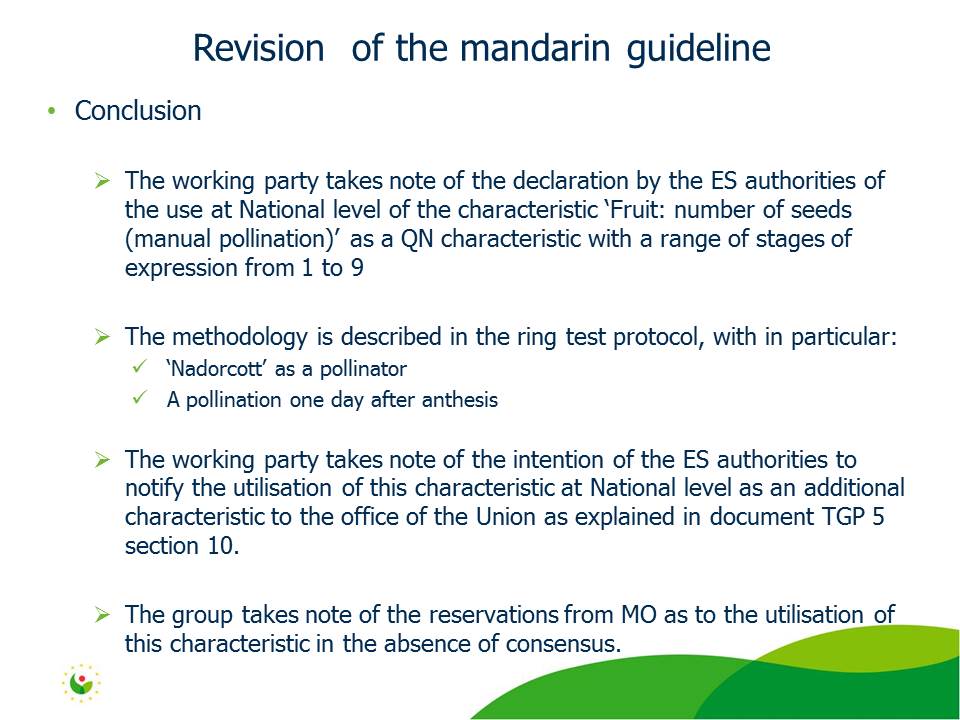 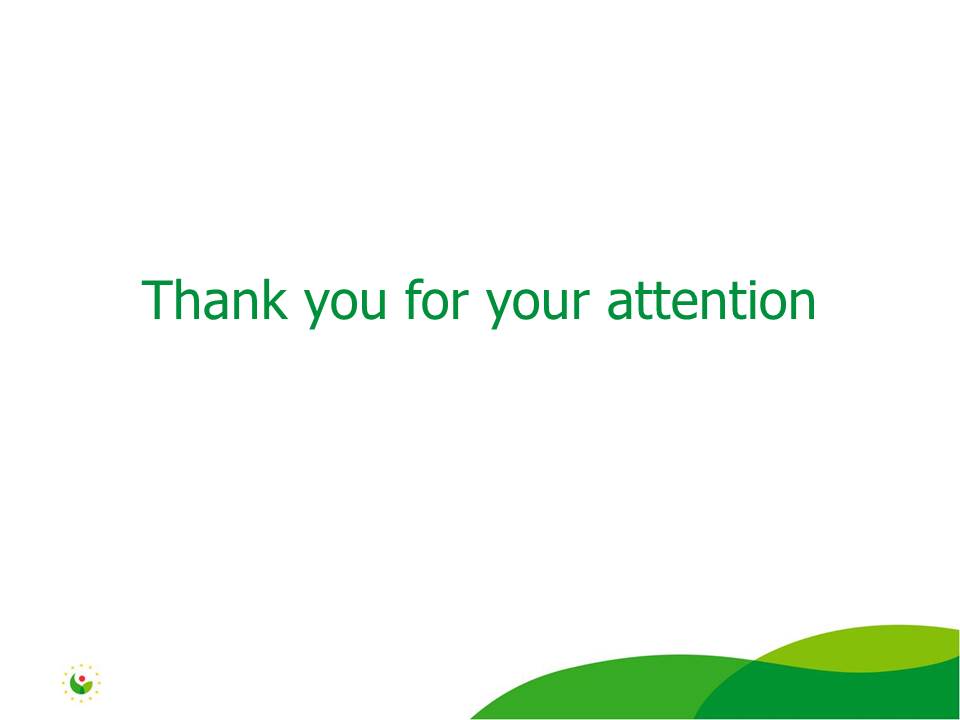  [End Annex and of document]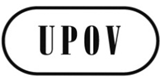 ETWF/45/31 Rev.ORIGINAL:  EnglishDATE:  November 7, 2014INTERNATIONAL UNION FOR THE PROTECTION OF NEW VARIETIES OF PLANTS INTERNATIONAL UNION FOR THE PROTECTION OF NEW VARIETIES OF PLANTS INTERNATIONAL UNION FOR THE PROTECTION OF NEW VARIETIES OF PLANTS GenevaGenevaGeneva